1.pielikumsMadonas novada pašvaldības domes27.08.2020. lēmumam Nr.334(protokols Nr.18, 11.p.)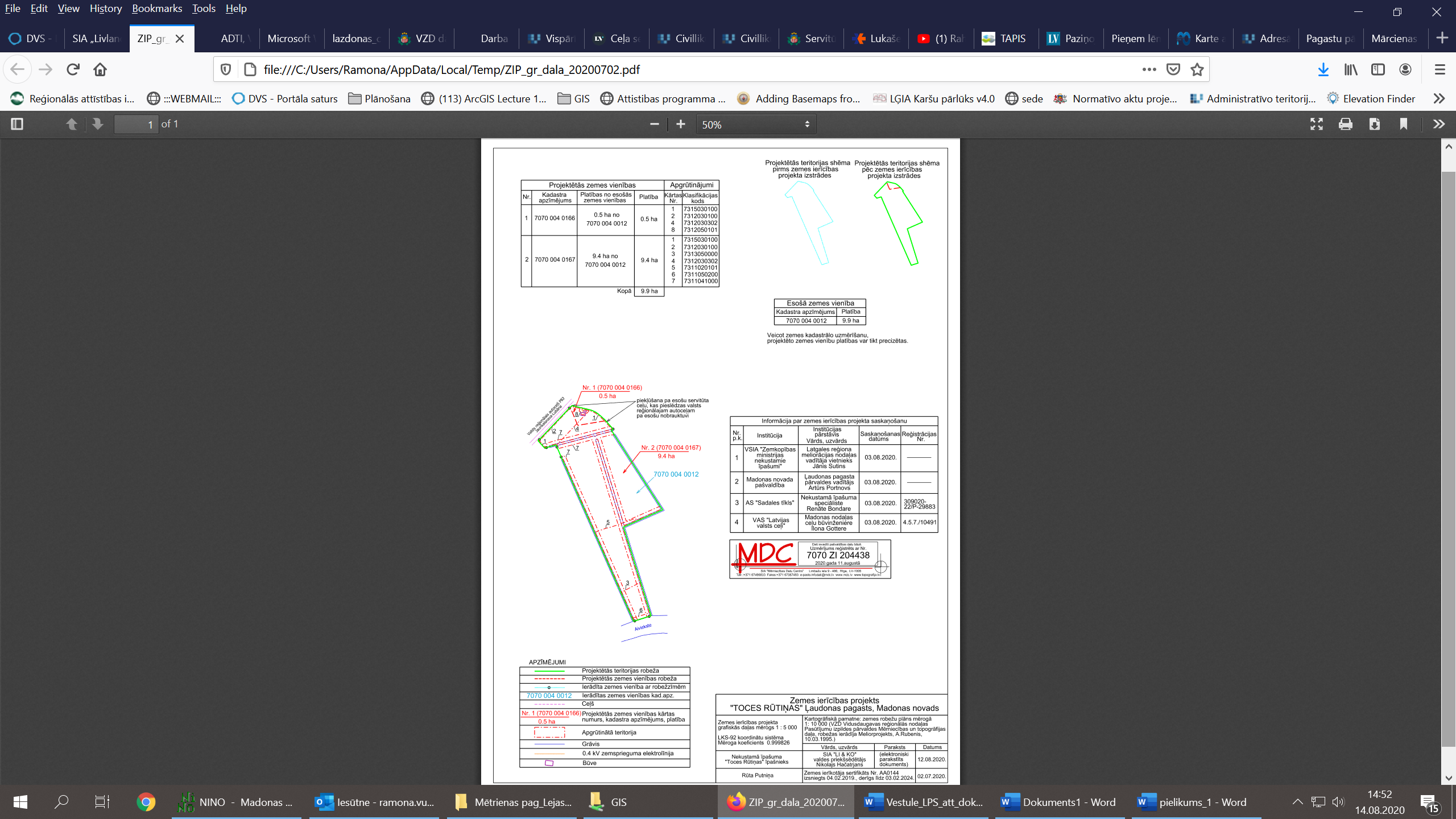 